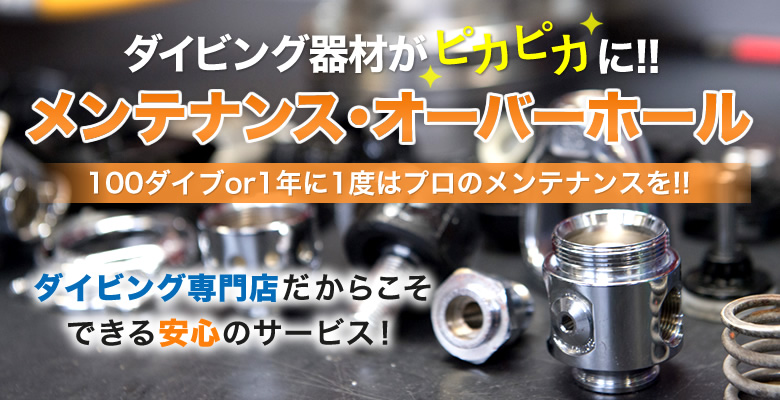 「ちょっと不安…でもまだ使えてるからいいや～」なんて思っていませんか？言うまでもなくレギュレーターやBCDはあなたの命綱！トラブルに遭う前に、そして後悔する前の「転ばぬ先の杖」＝オーバーホール年に一度　もしくは100本毎が　推奨基準ですジーフリーのオーバーホールは工程を写真で可視化！完璧な調整と丁寧な組み上げであなたのレギュレーターを甦らせます！レギュレーターセット（１st  2nd  oct ）　基本工賃12,000円（税込）＊パーツ込みトータルで2～2.5万円前後（送料別）になる場合が多いです。お見積り次第金額をご連絡します（見積り　約1週間　工期　約1カ月）見過ごしがちな　残圧計　や　BCのインフレーターも承ります＊ホース類は必要に応じての交換となりますが、使用の有無にかかわらずゴムの経年劣化は進行します。２～3年に1回の交換をおススメ致しております（中圧ホース7000円～　高圧ホース9000円～）最新式への買い替えのご相談も承りますのでお気軽に林まで！＊SAS レイソン　クレッシーサブ　シャーウッド　は日本代理店がなく　正規パーツが入手不可能なためお受けできません